Информационный бюллетень №1
Вело-Бего КуражВелогонка кросс – кантри
4 этап
ФорматОбщий старт для всех групп, на время за определенное количество кругов.
Группы для заявкиВело:
*МЖ Профи (от 12 лет и старше)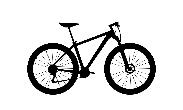 *МЖ Любители (от 12 лет и старше)*МЖ Новички (от 12 лет и старше)

Бег:
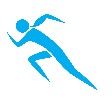  
*МЖ Профи (от 18 лет и старше)*МЖ Любители (от 16 лет и старше)*МЖ Новички (от 16 лет и старше)
Заявка и оплата стартового взноса только онлайн, на месте заявка не предусмотрена!!!!!                                                           Круг 
2,5-4 км  (для всех групп общий)Количество кругов определяется судьями и объявляется перед стартом.         
Стартовый заявочный взносПрофи 500Любители 400Новички 30025 февраля 2024 п. Майское
Координаты стартового городка:54.923174, 20.125821

Внимание!Оставлять машины рекомендуем вдоль центральной дороги у асфальта, соблюдая ПДД.
Расписание
08:00 – 08:30 Прибытие в стартовый городок, регистрация Беговых групп09:00 Старт беговых групп
11:00 Закрытие финиша
11:00 – 12:00 Прибытие в стартовый городок, регистрация велосипедных групп12:00 Просмотр трассы12:30 Общий старт велосипедных групп
14:00 Закрытие финишаНаграждениеСогласно регламенту соревнований

                          Схема проезда до места старта
Центр соревнований будет расположен вблизи дома ул. Дубовая аллея 27, г. Светлогорск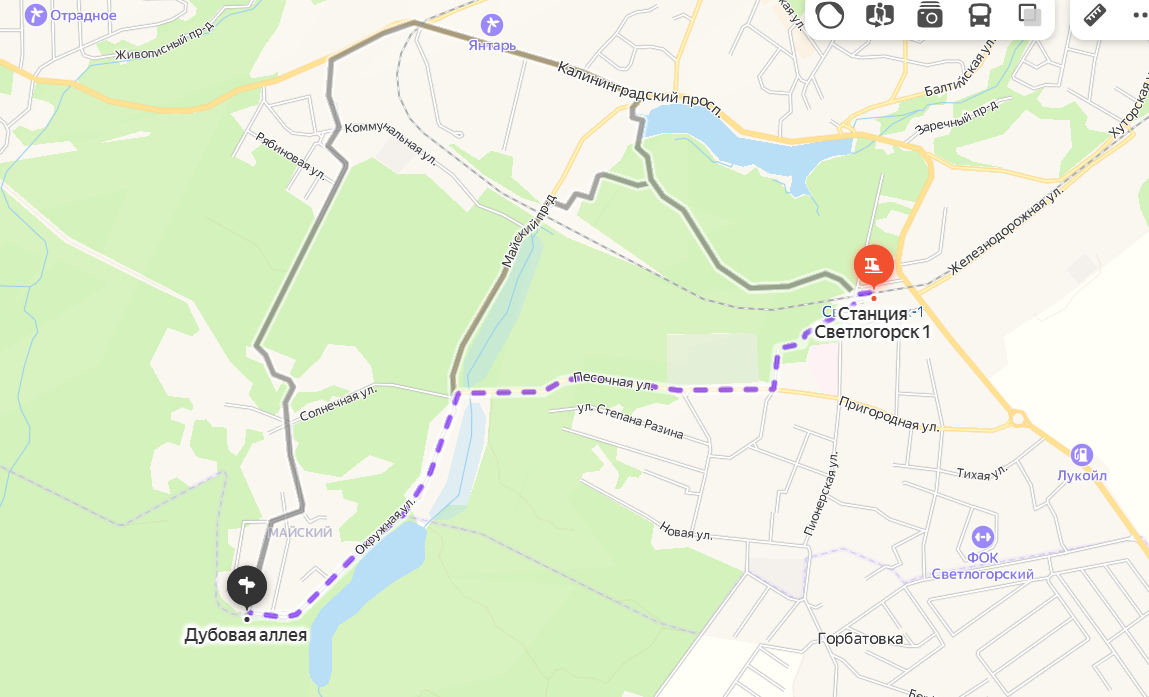 Ждём вас на наших стартах!!!